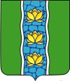 АДМИНИСТРАЦИЯ КУВШИНОВСКОГО РАЙОНАПОСТАНОВЛЕНИЕО муниципальном этапе ежегодного конкурсадля многодетных семей «Лучшее семейное подворье»Во исполнение Постановления Правительства Тверской области                                   от 17.09.2020 № 425–пп «О муниципальном этапе ежегодного конкурса для многодетных семей «Лучшее семейное подворье» (далее - Конкурс), в целях повышения общественного престижа семейного образа жизни, многодетности, популяризации традиционных семейных ценностей, формирования позитивного отношения к браку, родительству, улучшения демографической ситуации на территории Кувшиновского района Тверской областиПОСТАНОВЛЯЮ:Утвердить Положение о муниципальном этапе ежегодного конкурса для многодетных семей «Лучшее семейное подворье» (далее – Положение) (прилагается).Организовать работу по проведению муниципального этапа ежегодного конкурса для многодетных семей «Лучшее семейное подворье» (далее - Конкурс).Контроль за исполнением настоящего постановления возложить на заместителя главы администрации Кувшиновского района Бушуеву О.Н.Настоящее постановление вступает в силу со дня подписания                              и  подлежит размещению на официальном сайте администрации Кувшиновского района в сети «Интернет».Глава Кувшиновского района				                А.С. НикифороваПриложение к постановлениюадминистрацииКувшиновского районаот 16.07.2021 № 286Положениео муниципальном этапе ежегодного конкурса для многодетных семей«Лучшее семейное подворье»Раздел IОбщие положения1.	Настоящее Положение устанавливает порядок проведения муниципального этапа ежегодного конкурса для многодетных семей «Лучшее семейное подворье» (далее – Конкурс).2.	Конкурс проводится в целях пропаганды и повышения общественного престижа семьи, многодетности, демонстрации возможностей современного обустройства жизнедеятельности и успешной жизни в сельской местности, в малых селах и популяризации сельского уклада жизни на территории Кувшиновского района Тверской области.3.	Основные задачи Конкурса:1) укрепление роли семьи в жизни общества, сохранение традиционных семейных ценностей, повышение авторитета родительства в семье и обществе, возрождение и укрепление духовных основ семьи;2) поддержка и развитие традиций преемственности семейного ведения домашнего хозяйства, усиление его воспитательного значения;3) укрепление семейно-родственных отношений на основе общности интересов, привлечение к здоровому образу жизни;4) популяризация достижений в области ведения домашнего хозяйства, обмен опытом использования навыков и средств достижения положительных результатов в данной деятельности;5) поддержка новаторских проектов в области ведения домашнего хозяйства.4.	Участниками Конкурса являются семьи, зарегистрированные в качестве многодетных в порядке, установленном статьей 4 закона Тверской области от 29.12.2004 № 78-ЗО «О многодетной семье в Тверской области и мерах по ее социальной поддержке», в которых проживают и воспитываются не менее трех родных (усыновленных) детей при одновременном соблюдении следующих условий:1) на дату подачи заявки для участия в муниципальном этапе Конкурса в семье воспитывается не менее трех родных (усыновленных) детей в возрасте до 18 лет;2) родители или единственный родитель достойно и ответственно воспитывают детей;3) семьи ведут домашнее хозяйство (на семейном подворье выращивают сельскохозяйственные культуры и разводят сельскохозяйственных животных) в целях удовлетворения личных потребностей, а также развития семейной экономики;4) все члены семьи являются гражданами Российской Федерации и постоянно проживают на территории Тверской области не менее пяти предшествующих лет на дату подачи заявки на участие в муниципальном этапе Конкурса.В Конкурсе не могут участвовать семьи, в которых родители или единственный родитель лишены родительских прав, ограничены в родительских правах, в отношении ребенка (детей) установлена опека (попечительство), ребенок (дети) помещен (помещены) на полное государственное обеспечение в организацию для детей-сирот и детей, оставшихся без попечения родителей.Организатором Конкурса является Администрация Кувшиновского района (далее – Администрация).Администрация публикует информацию об объявлении Конкурса на сайте администрации в сети «Интернет».Раздел IIПорядок организации и проведения Конкурса7.	В организационно-методическом обеспечении Конкурса участвует муниципальный организационный комитет.8.	Состав районного организационного комитета утверждается распоряжением Администрации Кувшиновского района (далее – Оргкомитет).9.	Полномочия Оргкомитета:1) информирует органы местного самоуправления муниципальных образований Кувшиновского района, заинтересованных лиц и организации о порядке и сроках проведения Конкурса информационно-телекоммуникационной сети Интернет;2) осуществляет непосредственное руководство подготовкой и проведением муниципального этапа Конкурса;3) рассматривает документы на участие в муниципальном этапе Конкурса;4) подводит итоги муниципального этапа Конкурса.10.	Муниципальный этап Конкурса проводится в 2021 году до 15 августа.Победитель муниципального этапа Конкурса является участником регионального этапа Конкурса.11.	Для участия в муниципальном этапе Конкурса семья, представляет следующие документы:1) заявку на участие в ежегодном конкурсе для многодетных семей «Лучшее семейное подворье» по форме согласно приложению 1 к настоящему Положению;2) копии документов, удостоверяющих личность каждого члена семьи (копия паспорта или иного документа, признаваемого в соответствии с законодательством Российской Федерации документом, удостоверяющим личность гражданина Российской Федерации, для членов семьи, достигших возраста 14 лет, и копия свидетельства о рождении для членов семьи, не достигших возраста 14 лет);3) копию свидетельства о заключении брака;4) характеристику с места работы (учебы) детей, родителей; для безработных – копию справки, выданной учреждением службы занятости населения, в котором безработный гражданин состоит на учете; для неработающих – копии трудовых книжек;5) копии документов (при наличии), свидетельствующих о наличии поощрений за труд и воспитание детей;6) информацию о семейном подворье многодетной семьи по форме согласно приложению 2 к настоящему Положению;7) фоторепортаж о семейном подворье (в цифровом формате) и краткое описание к нему.Предоставляется не более 10 фотографий. Каждая фотография сопровождается информацией об объекте домашнего хозяйства. Присутствующие на фотографиях члены семьи указываются по степени родства. Общий объем описания фоторепортажа должен составлять от 3 до 5 листов печатного текста с использованием шрифта TimesNewRoman размера 14 кегль, с полуторным межстрочным интервалом;8) согласие на обработку персональных данных, подписанное всеми членами семьи и (или) их законными представителями, в произвольной форме.12.	Оргкомитет осуществляет прием документов до 15 августа.13.	Основаниями для отказа в допуске к участию в муниципальном этапе Конкурса являются:1) нарушение срока подачи документов, указанного в пункте 12 настоящего Положения;2) непредставление (представление не в полном объеме) документов, перечень которых определен пунктом 11 настоящего Положения;3) представление документов, не отвечающих требованиям пункта 11 настоящего Положения.14.	Оргкомитет принимает решение о признании Конкурса несостоявшимся, в случаях если:1) документы на участие в Конкурсе не подавались;2) были поданы документы только на одну семью;3) к участию в Конкурсе была допущена только одна семья.15.	Заседания Оргкомитета проводятся в соответствии со сроками, предусмотренными пунктом 20 настоящего Положения, и правомочны при наличии не менее двух третей лиц, входящих в его состав.16.	Оргкомитет рассматривает представленные на Конкурс документы, заполняет Оценочные таблицы семейного подворья многодетной семьи согласно приложения 3 к настоящему постановлению, проводит оценку фоторепортажей о семейном подворье и описания к ним по индивидуальным таблицам баллов членов организационного комитета регионального этапа ежегодного конкурса для многодетных семей «Лучшее семейное подворье» по оценке фоторепортажей о семейном подворье и описаний к ним согласно приложению 4 к настоящему Положению (далее – индивидуальная таблица баллов). Каждый критерий оценивается по пятибалльной шкале.17.	На основании индивидуальных таблиц баллов, заполненных членами Оргкомитета, формируется сводная таблица баллов по оценке фоторепортажей о семейном подворье и описаний к ним согласно приложению 5 к настоящему Положению, в которой суммируются баллы, определенные членами Оргкомитета.18.	В целях популяризации достижений в области ведения домашнего хозяйства в обществе фоторепортажи о семейных подворьях участников муниципального Конкурса подлежат опубликованию на страницах социальной сети «В Контакте» в информационно-телекоммуникационной сети Интернет для проведения голосования по определению эстетичности оформления жилого дома и прилегающей территории (благоустроенность территории и содержание подсобного хозяйства). По результатам голосования заполняется таблица баллов по результатам голосования на страницах социальной сети «В Контакте» в информационно-телекоммуникационной сети Интернет по определению эстетичности оформления жилого дома и прилегающей территории (благоустроенность территории и содержание подсобного хозяйства) муниципального этапа ежегодного конкурса для многодетных семей «Лучшее семейное подворье» согласно приложению 6 к настоящему Положению. Семье, набравшей наибольшее количество голосов, дополнительно начисляется 4 балла, семье, занявшей второе место по итогам голосования, дополнительно начисляется 3 балла, семье, занявшей третье место – 2 балла, остальным участникам дополнительно начисляется по 1 баллу.19.	Для определения победителя и призеров муниципального этапа Конкурса заполняется итоговая таблица баллов ежегодного конкурса для многодетных семей «Лучшее семейное подворье» согласно приложению 7 к настоящему Положению.Победитель Конкурса определяются по наибольшему количеству набранных баллов.20.	Определение победителя и призеров муниципального этапа Конкурса проводится Оргкомитетом с 16 по 18 августа текущего года.Решение о победителе и призерах муниципального этапа Конкурса утверждается протоколом заседания Оргкомитета.21.	Награждение участников муниципального этапа Конкурса производится в торжественной обстановке на районном мероприятии.22.	По результатам муниципального этапа Конкурса участникам вручаются Сертификаты участника.23.	Информация о результатах муниципального этапа Конкурса публикуется и на сайте Администрации Кувшиновского района.Приложение 1 к Положению о муниципальном этапе конкурса для многодетных семей «Лучшее семейное подворье» ЗаявкаВ администрацию Кувшиновского района Тверской области от __________________________________                    (Фамилия, имя, отчество (при наличии) зарегистрированного(-ой) по адресу _____________________________________Наименование документа, удостоверяющего личность _____________________________________серия __________ №___________________Выдан _______________________________Кем выдан ___________________________Дата рождения ________________________Номер страхового свидетельства государственного пенсионного страхования _______________ИНН _________________________________Телефон ______________________________Заявка на участие в ежегодном муниципальном этапе конкурсадля многодетных семей «Лучшее семейное подворье»1.	Фамилия многодетной семьи ______________________________________2.	Адрес места жительства многодетной семьи ____________________________________________________________________3. Состав семьи: 4.	Контактный телефон и электронный адрес одного из членов семьи с указанием фамилии, имени, отчества (при наличии) члена семьи, чьи контактные данные указываются _________________________________________________________                 Подтверждаю, что вся информация, представленная мной на рассмотрение оргкомитета ежегодного муниципального этапа конкурса для многодетных семей «Лучшее семейное подворье», является подлинной, и при необходимости не возражаю против комиссионной проверки ее достоверности с выездом на место. Дата _____________________                                      Подпись _______________Приложение 2к Положению о муниципальном этапе конкурса для многодетных семей «Лучшее семейное подворье»Информацияо семейном подворье многодетной семьи ____________________                                                                                                              (фамилия семьи)Адрес семейного подворья______________________________________________Таблица 1 Таблица 2 Таблица 3 Приусадебных земель ______ соток Садовый земельный участок ______ соток Огородный земельный участок______ соток _______________________________                                    ____________________                                 (Ф.И.О.)                                                                                        (подпись)«__» __________ 20___ г. Достоверность сведений, представленных ______________________________                                                                                            (Ф.И.О.) _____________________в организационный комитет ежегодного муниципального этапа конкурса для многодетных семей «Лучшее семейное подворье», подтверждаю.Приложение 3 к Положению о муниципальном этапе конкурса для многодетных семей «Лучшее семейное подворье» Оценочные таблицысемейного подворья многодетной семьи ____________________                                                                                   (фамилия семьи)Адрес семейного подворья_______________________________________ Таблица 1 р – количество поощрений Таблица 2 k – количество животныхс – количество пчелосемей s – общая площадь приусадебных земель, садовых земельных участков, огородных земельных участков, соток n – количество единиц Общее количество баллов:       ____ (_________________________________)                                                                                              (сумма прописью) Председатель муниципального организационного комитета муниципального этапа конкурса для многодетных семей«Лучшее семейное подворье»_________________ ____________________Приложение 4 к Положению о муниципальном этапе конкурса для многодетных семей «Лучшее семейное подворье»Индивидуальная таблица баллов членов организационного комитета муниципального этапа конкурса для многодетных семей «Лучшее семейное подворье»по оценке фоторепортажей о семейном подворье и описаний к нимЧлен организационного комитета  ______________  ________________________                                                                                                           (подпись)                                 (Ф.И.О.) «__» __________ 20___ г. Приложение 5 к Положению о муниципальном этапе конкурса для многодетных семей «Лучшее семейное подворье» Сводная таблица баллов организационного комитетамуниципального этапа конкурса для многодетных семей«Лучшее семейное подворье»по оценке фоторепортажей о семейном подворье и описаний к нимПредседатель муниципального организационного комитета конкурса для многодетных семей «Лучшее семейное подворье» _____________________ ____________________                                                                  (Ф.И.О.)                                         (подпись) «__» __________ 20___ г. Приложение 6к Положению о муниципальном этапе  конкурса для многодетных семей «Лучшее семейное подворье»Таблица баллов по результатам голосования на страницах социальной сети «ВКонтакте» в информационно-телекоммуникационной сети Интернет по определению эстетичности оформления жилого дома и прилегающей территории(благоустроенность территории и содержание подсобного хозяйства) муниципального этапа ежегодного конкурса длямногодетных семей «Лучшее семейное подворье»Председатель муниципального организационного комитета ежегодного конкурса для многодетных семей«Лучшее семейное подворье»   _____________________ ____________________                                                                        (Ф.И.О.)                                     (подпись) «__» __________ 20___ г.Приложение 7 к Положению о муниципальном этапе конкурса для многодетных семей «Лучшее семейное подворье» Итоговая таблица баллов муниципального организационного комитета ежегодного конкурса для многодетных семей «Лучшее семейное подворье»Председатель муниципального организационного комитета ежегодного конкурса для многодетных семей «Лучшее семейное подворье» ___________________ ______________________                                                                                           (Ф.И.О.)                                    (подпись)«__» __________ 20___ г. 16.07.2021 г.№286г. Кувшиново№ п/пФамилия, имя, отчество (при наличии)Степень родстваДата рождения (число, месяц, год)Место учебы, работы (вид деятельности), должность№ п/пНаименование сельскохозяйственных животныхКоличество животных (шт.)1Коровы2Быки-производители3Молодняк крупного рогатого скота4Свиноматки5Свиньи на откорме6Лошади7Овцы8Козы9Кролики10Птица11Пчелосемьи№ п/пНаименование сельскохозяйственной культурыПлощадь (соток)Количество (шт.)Средний объем произведенной продукции за 3 предшествующих года (кг)1Картофель-2Капуста-3Морковь-4Свекла-5Огурцы, томаты, перец-6Яблоня-7Груша-8Слива-9Вишня-10 Черешня-11Смородина-12Крыжовник-13Малина-14Земляника (клубника-15Кормовые культуры (кормовые травы, силосные культуры, кормовые корнеплоды и т.д.-№ п/пНаименование сельскохозяйственной техники, хозяйственных построекКоличество (ед.)IСельскохозяйственная техника для земледелия и животноводства:1тракторы2плуги тракторные3косилки тракторные4мотоблоки и мотокультиваторы5мукомольное оборудование6доильные установкиIIЗдания и сооружения сельскохозяйственного назначения:1культивационные (парники, оранжереи, теплицы и др.)2животноводческие (коровники, свинарники, конюшни и др.)3птицеводческие (птичники, инкубаторы и др.)4складские (для хранения овощей, фруктов, консервации и др.)5для содержания и ремонта сельскохозяйственной техники№ п/пПоощрения родителей за труд и воспитание детей:Оценочный баллОбщий баллПримечание1муниципального уровня0,2 балла0,2 балла * р2регионального уровня0,5 балла0,5 балла * р3федерального уровня1 балла1 балла * рВсего баллов№ п/пХозяйство Оценочный баллОбщий баллПримечание1Коровы5 баллов5 баллов * k2Быки-производители 5 баллов5 баллов * k3Молодняк крупного рогатого скота3 балла3 балла * k4Свиноматки2,5 балла2,5 балла * k5Свиньи на откорме1,5 балла1,5 балла * k6Лошади5 баллов5 баллов * k7Овцы0,5 балла0,5 балла * k8Козы0,5 балла0,5 балла * k9Кролики0,1 балла0,1 балла * k10Птица0,1 балла0,1 балла * k11Пчелосемьи1 балл1 балл * с12Приусадебные земли, садовые и огородные земельные участки, соток1 балл1 балл * s13Картофель0,2 балла0,2 балла * s14Капуста0,2 балла0,2 балла * s15Морковь0,2 балла0,2 балла * s16Свекла0,2 балла0,2 балла * s17Огурцы, томаты, перец0,3 балла0,3 балла * s18Яблоня0,2 балла0,2 балла * n19Груша0,2 балла0,2 балла * n20Слива0,2 балла0,2 балла * n21Вишня0,3 балла0,3 балла * n22Черешня0,5 балла0,5 балла * n23Смородина0,1 балла0,1 балла * n24Крыжовник0,2 балла0,2 балла * n  25Малина0,2 балла0,2 балла * s  26Земляника (клубника)0,2 балла0,2 балла * s  27Кормовые культуры (кормовые травы, силосные культуры, кормовые корнеплоды и т.д.)0,1 балла0,1 балла* s  28Сельскохозяйственная техника для земледелия и животноводства5 баллов5 баллов * n  29Здания и сооружения сельскохозяйственного назначения0,5 балла0,5 балла * nВсего баллов№ п/пФамилия семьи – участницы муниципального этапа ежегодного конкурса для многодетных семей «Лучшее семейное подворье»Наименование муниципального образования Тверской областиКритерии оценки фоторепортажа и количество баллов (от 1 до 5)Критерии оценки фоторепортажа и количество баллов (от 1 до 5)Критерии оценки фоторепортажа и количество баллов (от 1 до 5)Критерии оценки фоторепортажа и количество баллов (от 1 до 5)Критерии оценки описания фоторепортажа и количество баллов (от 1 до 5)Критерии оценки описания фоторепортажа и количество баллов (от 1 до 5)Критерии оценки описания фоторепортажа и количество баллов (от 1 до 5)Критерии оценки описания фоторепортажа и количество баллов (от 1 до 5)Общее количество баллов№ п/пФамилия семьи – участницы муниципального этапа ежегодного конкурса для многодетных семей «Лучшее семейное подворье»Наименование муниципального образования Тверской областидинамичностьнестандартное художественное решениеизобретательность и креативность качество фотоизображенияграмотностьточность изложенияоригинальный слогавторская подачаОбщее количество баллов№ п/пФамилия семьи – участницы муниципального этапа конкурса для многодетных семей «Лучшее семейное подворье»Муниципальное образование Кувшиновского районаФамилия, имя, отчество члена муниципального организационного комитета конкурса для многодетных семей «Лучшее семейное подворье»Фамилия, имя, отчество члена муниципального организационного комитета конкурса для многодетных семей «Лучшее семейное подворье»Фамилия, имя, отчество члена муниципального организационного комитета конкурса для многодетных семей «Лучшее семейное подворье»Фамилия, имя, отчество члена муниципального организационного комитета конкурса для многодетных семей «Лучшее семейное подворье»Фамилия, имя, отчество члена муниципального организационного комитета конкурса для многодетных семей «Лучшее семейное подворье»Фамилия, имя, отчество члена муниципального организационного комитета конкурса для многодетных семей «Лучшее семейное подворье»Фамилия, имя, отчество члена муниципального организационного комитета конкурса для многодетных семей «Лучшее семейное подворье»Итоговое количество баллов№ п/пФамилия семьи – участницы муниципального этапа конкурса для многодетных семей «Лучшее семейное подворье»Муниципальное образование Кувшиновского района1234567Итоговое количество баллов№п/ пФамилия семьи – участницы муниципального этапа ежегодногоконкурса для многодетных семей«Лучшее семейное подворье»Кувшиновского районаТверской областиНаименованиемуниципальногообразованияКоличествополученныхголосовКоличестводополнительныхбаллов№ п/пФамилия семьи – участницы муниципального этапа конкурса для многодетных семей «Лучшее семейное подворье»Наименование муниципального образования КувшиновскогорайонаКоличество набранных балловКоличество набранных балловКоличество набранных балловИтоговое количество баллов№ п/пФамилия семьи – участницы муниципального этапа конкурса для многодетных семей «Лучшее семейное подворье»Наименование муниципального образования Кувшиновскогорайоназа поощрение родителей за труд и воспитание детей (таблица 1, приложения 3 к Положению о ежегодном конкурсе для многодетных семей «Лучшее семейное подворье»)за организацию семейного подворья (таблица 2, приложения 3 к Положению о ежегодном конкурсе для многодетных семей «Лучшее семейное подворье»)за предоставленный фоторепортаж о семейном подворье и описание к нему (приложение 5 к Положению о ежегодном конкурсе для многодетных семей «Лучшее семейное подворье»)Итоговое количество баллов